1 сентября - День знаний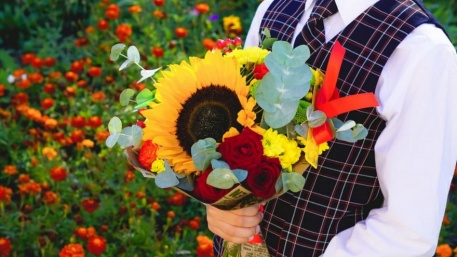 В первый день осени в России по традиции отмечается День знаний – начало нового учебного года. Миллионы обучающихся и педагогов возвращаются в классы, чтобы приступить к очередному этапу освоения учебных программ.В нашей стране нет человека, который не был бы связан с образовательным процессом. Детский сад, школа, гимназия, лицей, высшее или средне-специальное учебное заведение – в разные годы эти ступени проходят все жители страны. И каждый человек хранит воспоминания о первом учителе, школьных друзьях, уроках и оценках.Напомним, что официально 1 сентября был объявлен всенародным праздником – Днем знаний в соответствии с Указом Президиума Верховного Совета СССР от 15 июня 1984 года. Этот документ дополнил Указ Президиума Верховного Совета СССР «О праздничных и памятных днях» от 1 октября 1980 года. До этого времени в первый день учебного года в школах проводились торжественные линейки и уроки в классах. Постепенно практика стала меняться: после праздничных мероприятий у ребят начинался Урок мира, а занятий по предметам 1 сентября не было.В этом году в Волгоградской области 1409 учреждений готовятся встретить почти 386 тысяч учеников и студентов, а также более 108 тысяч воспитанников сферы дополнительного образования.1 сентября – особенный праздник не только для школьников и преподавателей, но и для родителей первоклассников. Для их детей начинается новая жизнь, в которой вчерашним дошкольникам предстоит стать ответственными людьми, освоить новые знания и научиться отвечать за свои поступки. В этом году в волгоградских школах впервые за парты сядут 28104 первоклассника.Развитию одной из самых значимых отраслей – образовательной – уделяется самое пристальное внимание. Так, по официальным статистическим данным, в 2019 году в России количество классов в организациях, осуществляющих деятельность по программам начального, основного общего, среднего общего образования, превышало 838 тысяч, в них обучались более 16,5 миллиона человек. В школах трудились свыше 1,3 миллиона педагогических работников.Для получения качественного образования создаются необходимые условия. Из года в год увеличивается финансирование отрасли, укрепляется материально-техническая база образовательных учреждений, внедряются новые формы и методы обучения. Школы обеспечиваются современным оборудованием, учебниками и пособиями, активно участвуют в программах по развитию информационно-коммуникационных технологий.Актуализированные данные о количестве граждан, имеющих начальное, основное, среднее, средне-профессиональное, высшее образование, будут получены по итогам Всероссийской переписи населения, которая пройдет в апреле 2021 года.